大分県産業科学技術センター 令 和 ３ 年 度 研 究 発 表 会  当センターで取り組んだ研究を県内企業の皆様に広く知っていただくため、研究発表会を開催いたします。今回は、オンライン聴講も可能です。センターとの共同研究を検討中、または研究内容にご興味のある皆様の聴講をお待ちしております。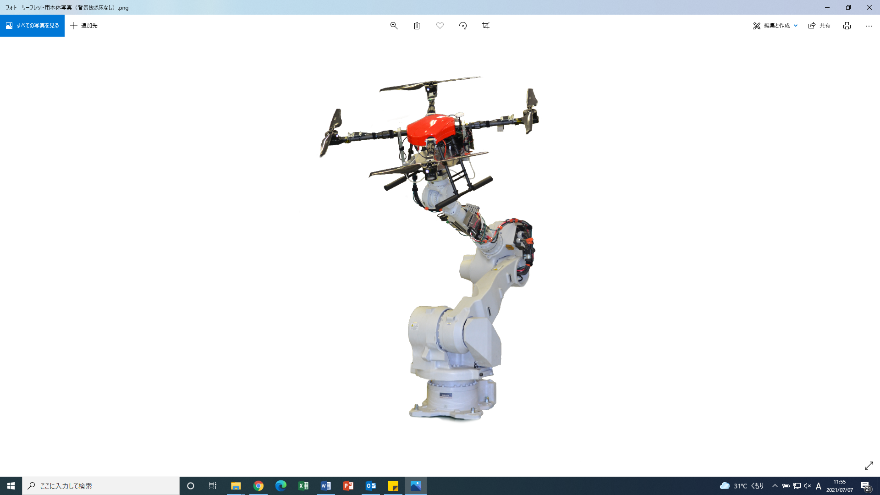 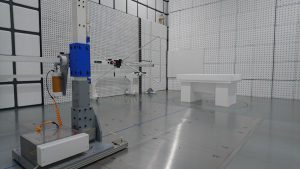 日　時：　令和3年8月4日（水）14：30～　受付　14：00～会　場：　大分県産業科学技術センター　（大分市高江西1－4361－10）　　第1研修室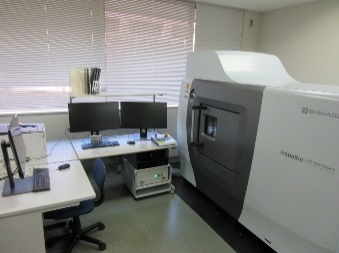 定　員：  会場での聴講　　　　10名　　　　　　オンラインでの聴講　50名　　　　　　施設見学　　　　　　10名（会場で聴講される方のみ対象です。）　　　　　　※会場ではコロナウイルス感染防止対策に努めます。　　　　　　　　体調が悪い場合には来場をお控えくださいますようお願いいたします。―――――――――――――　参加申込　――――――――――――――以下の項目をご記入の上、メールまたはFAXにてお申込みください。Mail：info@oita-ri.jp　Fax 097-596-7110　　締切：令和3年7月30日（金）・研究発表会（会場、オンライン）および施設見学会について、ご希望項目の□にチェックをご記入ください。・オンライン聴講を希望される場合は、必ずメールアドレスをご記入ください。後日配信用URLをお送りいたします。・お申込みは先着順となります。申込み状況によっては、会場での聴講および施設見学会について参加人数の調整をお願いする可能性がございます。あらかじめご了承ください。お問合せ先：大分県産業科学技術センター　企画連携担当　清水　山本  Tel：097-596-7100 会社名会社名会社名会社名会社名職名氏名連絡先研究発表会施設見学会Tel：Mail：会場での聴講オンライン聴講参加不参加Tel：Mail：会場での聴講オンライン聴講参加不参加